OBS! UE 2004 tillämpas för entreprenaden. UE 2004 ska gälla i samtliga de avtal om utförande av arbete som träffas med er i framtiden.______________________________		______________________________(namnteckning underentreprenör)		   (namnteckning anlitande företag) Ort, datum______________________		Ort, datum_____________________	Medbestämmandelagen § 11 och § 3811 § Innan arbetsgivare beslutar om viktigare förändring av sin verksamhet, skall han på eget initiativ förhandla med arbetstagarorganisation i förhållande till vilken han är bunden av kollektivavtal. Detsamma skall iakttagas innan arbetsgivare beslutar om viktigare förändring av arbets- eller anställningsförhållandena för arbetstagare som tillhör organisationen.
Om synnerliga skäl föranleder det, får arbetsgivaren fatta och verkställa beslut innan han har fullgjort sin förhandlingsskyldighet enligt första stycket. 
38 § Innan en arbetsgivare beslutar att låta någon utföra visst arbete för hans räkning eller i hans verksamhet utan att denne därvid skall vara arbetstagare hos honom, skall arbetsgivaren på eget initiativ förhandla med den arbetstagarorganisation i förhållande till vilken han är bunden av kollektivavtal för sådant arbete. Arbetsgivaren är vid förhandlingen skyldig att lämna den information om det tilltänkta arbetet som arbetstagarorganisationen behöver för att kunna ta ställning i förhandlingsfrågan.
Första stycket gäller inte, om arbetet är av kortvarig och tillfällig natur eller kräver särskild sakkunskap och det inte är fråga om att anlita uthyrd arbetskraft enligt lagen (1993:440) om privat arbetsförmedling och uthyrning av arbetskraft. Första stycket gäller inte heller om den tilltänkta åtgärden i allt väsentligt motsvarar en åtgärd som har godtagits av arbetstagarorganisationen. Om organisationen i ett särskilt fall begär det, är arbetsgivaren dock skyldig att förhandla innan han fattar eller verkställer ett beslut.
Om synnerliga skäl föranleder det, får arbetsgivaren fatta och verkställa ett beslut innan förhandlingsskyldigheten enligt första stycket har fullgjorts. Begärs förhandling enligt andra stycket, är arbetsgivaren inte skyldig att skjuta upp beslutet eller verkställigheten till dess förhandlingsskyldigheten har fullgjorts, om det finns särskilda skäl mot uppskov. I fråga om förhandling enligt första och andra styckena skall 14 § tillämpas.
Har förhandling begärts enligt första eller andra stycket är arbetsgivaren skyldig att på begäran av arbetstagarorganisationen lämna sådan information om det tilltänkta arbetet som organisationen behöver för att kunna ta ställning i frågan.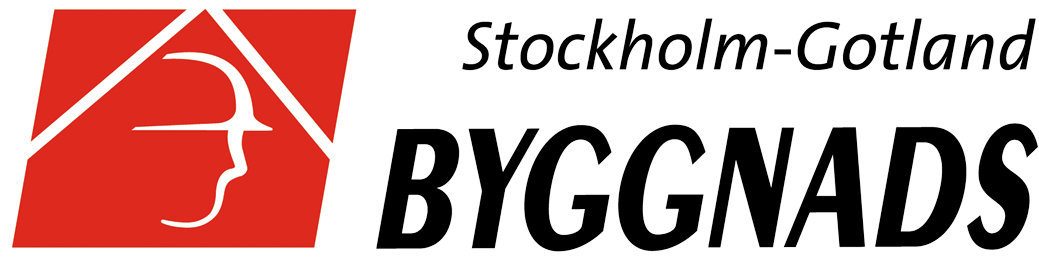 Byggnadsavtalens tillämpningsområdenByggnadsavtalens tillämpningsområdenUNDERLAG FÖR KONTROLL AV UNDERENTREPRENÖR.Information till Byggnads Stockholm-Gotland.UNDERLAG FÖR KONTROLL AV UNDERENTREPRENÖR.Information till Byggnads Stockholm-Gotland.OBS! Samtliga fält ska vara ifyllda för godkännande!Anmälan sänds in till: lina.bengtzelius@byggnads.seUppdragsgivaren/inhyrande företagets namn:OrganisationsnrOrganisationsnrUnderentreprenörens/företagets namn:OrganisationsnrOrganisationsnrAdress      Tel      Tel      Postnr & Ort      Fax      Fax      E-post: Aktuell arbetsplats/Arbetsplatsnummer:      Besöksadress:     E-post: Aktuell arbetsplats/Arbetsplatsnummer:      Besöksadress:     E-post: Aktuell arbetsplats/Arbetsplatsnummer:      Besöksadress:     UE:ns kontaktnamn på arbetsplatsen:      UE:ns kontaktnamn på arbetsplatsen:      Tel:      Beställarens kontaktnamn på arbetsplatsen:      Beställarens kontaktnamn på arbetsplatsen:      Tel:      Typ av arbete som underentreprenören ska utföra:      Typ av arbete som underentreprenören ska utföra:      Typ av arbete som underentreprenören ska utföra:      Kompletterande uppgifter      Kompletterande uppgifter      Kompletterande uppgifter      Underentreprenören är enmansföretag/delägare utan anställda    ja       nejUnderentreprenören är enmansföretag/delägare utan anställda    ja       nejUnderentreprenören är enmansföretag/delägare utan anställda    ja       nejUnderentreprenören har kollektivanställd arbetskraft      ja       nej     Underentreprenören har kollektivanställd arbetskraft      ja       nej     Underentreprenören har kollektivanställd arbetskraft      ja       nej     UE:n är bunden till följande kollektivavtal för aktuella arbeten de utför:  Byggavtalet      VVS/Kyl avtalet    Glasavtalet    Plåtavtalet   Entreprenadmaskinavtalet  Annat kollektivavtal _______________________UE:n är bunden till följande kollektivavtal för aktuella arbeten de utför:  Byggavtalet      VVS/Kyl avtalet    Glasavtalet    Plåtavtalet   Entreprenadmaskinavtalet  Annat kollektivavtal _______________________UE:n är bunden till följande kollektivavtal för aktuella arbeten de utför:  Byggavtalet      VVS/Kyl avtalet    Glasavtalet    Plåtavtalet   Entreprenadmaskinavtalet  Annat kollektivavtal _______________________UE registrerad:    Arbetsgivare    Momsreg.    F-skatt     Bolagsbevis     AnställningslistaUE registrerad:    Arbetsgivare    Momsreg.    F-skatt     Bolagsbevis     AnställningslistaUE registrerad:    Arbetsgivare    Momsreg.    F-skatt     Bolagsbevis     AnställningslistaOm UE:n är ett maskinföretag omfattar anmälan innehav av nedan angivna handlingar: Företagsförsäkring innehållande ansvarsförsäkring Förare av maskin innehar yrkesbevis/utbildningsbok för aktuell maskin/er Ägarbevis/Leasingkontrakt för maskin/er Besiktningsprotokoll för maskin Trafiktillstånd där sådant fodras enligt lagOm UE:n är ett maskinföretag omfattar anmälan innehav av nedan angivna handlingar: Företagsförsäkring innehållande ansvarsförsäkring Förare av maskin innehar yrkesbevis/utbildningsbok för aktuell maskin/er Ägarbevis/Leasingkontrakt för maskin/er Besiktningsprotokoll för maskin Trafiktillstånd där sådant fodras enligt lagOm UE:n är ett maskinföretag omfattar anmälan innehav av nedan angivna handlingar: Företagsförsäkring innehållande ansvarsförsäkring Förare av maskin innehar yrkesbevis/utbildningsbok för aktuell maskin/er Ägarbevis/Leasingkontrakt för maskin/er Besiktningsprotokoll för maskin Trafiktillstånd där sådant fodras enligt lag